Załącznik mapowy – Park Jaworek – Zarządzenie nr 0050/309/22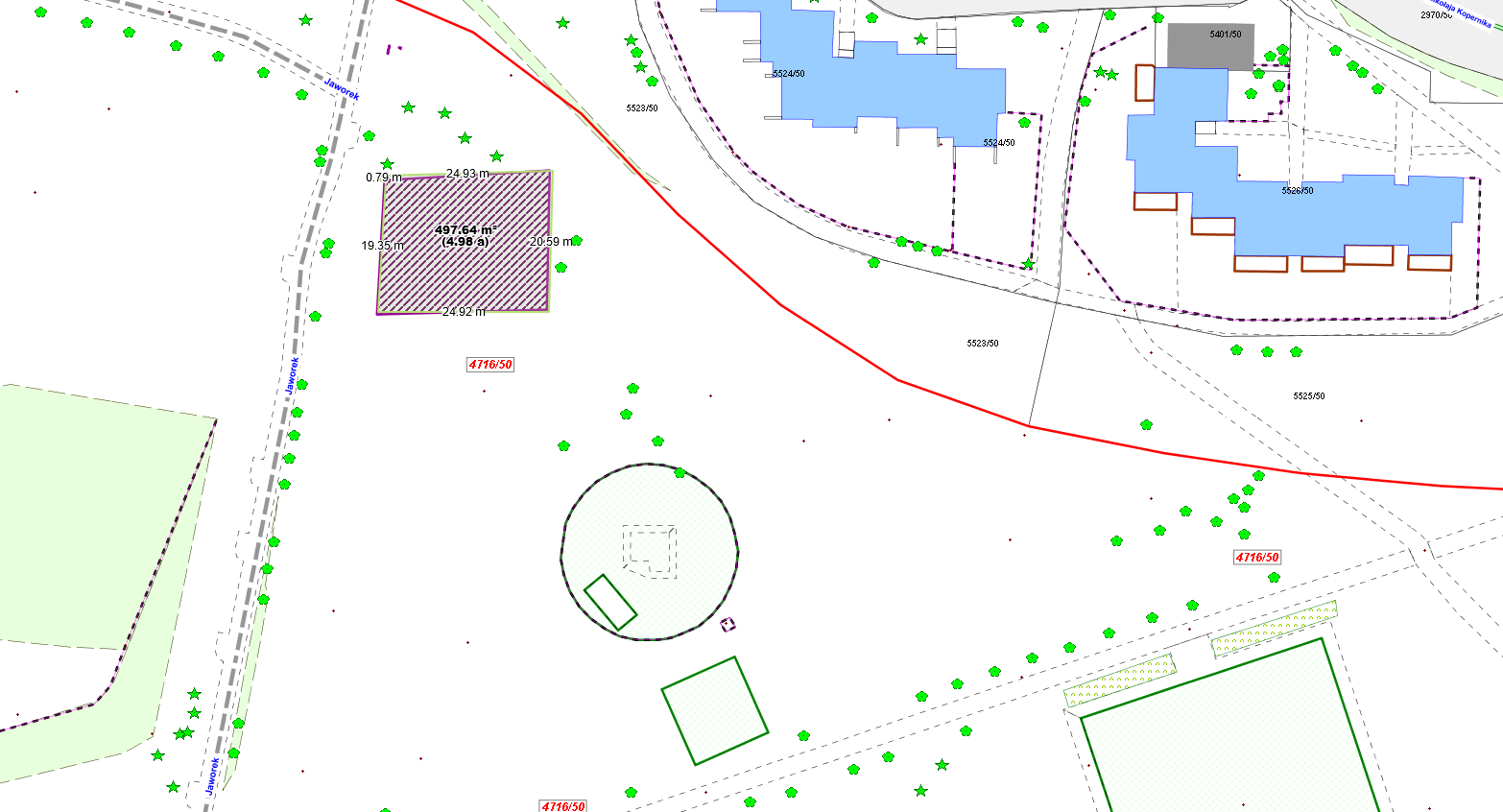 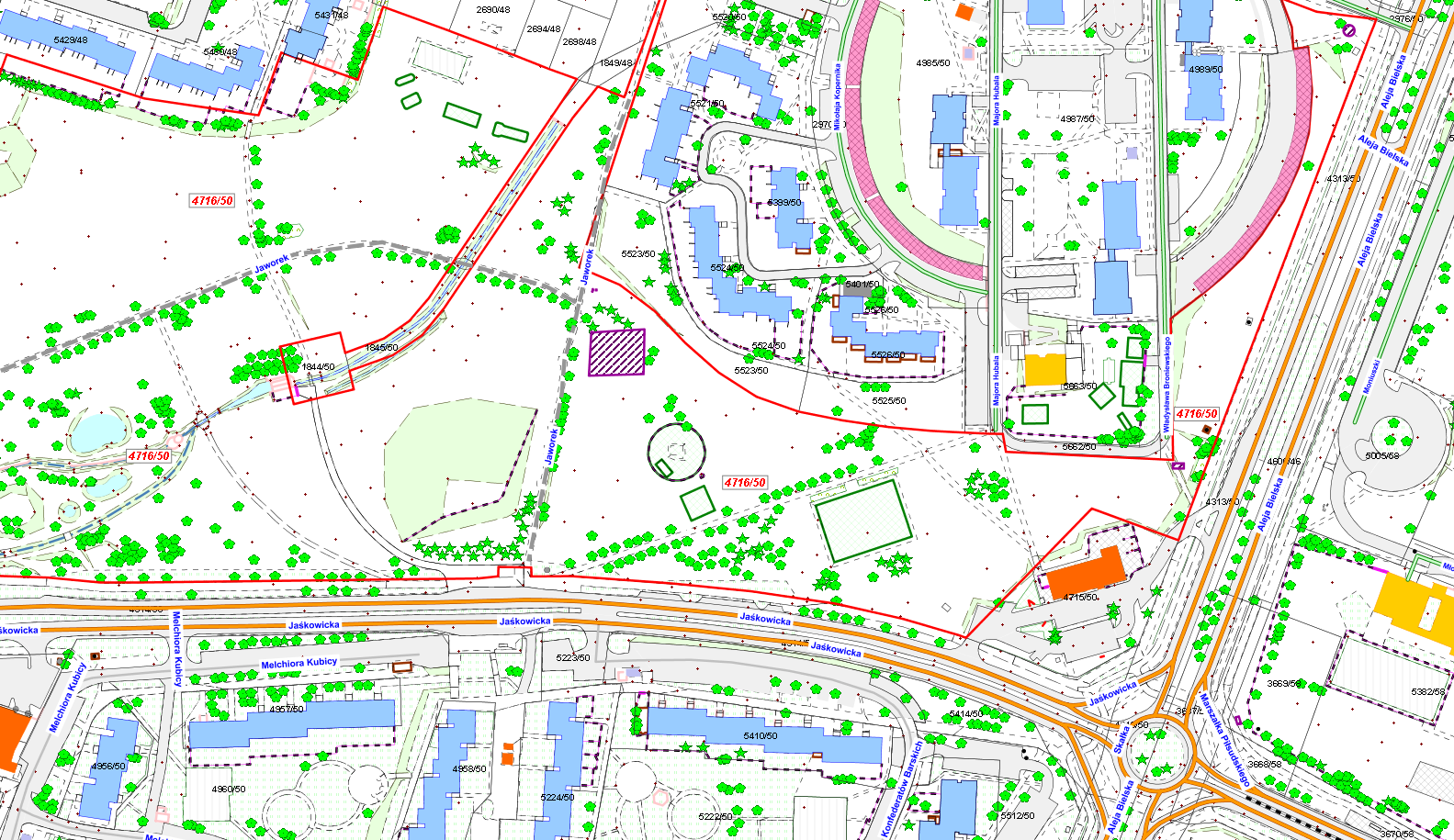 LEGENDALEGENDATeren do dzierżawy 
